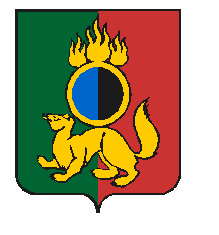 АДМИНИСТРАЦИЯ ГОРОДСКОГО ОКРУГА ПЕРВОУРАЛЬСКПОСТАНОВЛЕНИЕг. ПервоуральскОб отмене постановления Главымуниципального образования«город Первоуральск»от 22 июля 2003 года № 1972На основании служебной записки исполняющего обязанности начальника отдела развития потребительского рынка, предпринимательства и туризма Администрации городского округа Первоуральск от 27 августа 2021 года № 114-01-27/3840, рассмотрев результаты согласования с заинтересованными структурами, Администрация городского округа ПервоуральскПОСТАНОВЛЯЕТ:1. Признать утратившим силу постановление Главы муниципального образования «город Первоуральск» от 22 июля 2003 года № 1972 «О мерах по обеспечению общественного порядка и безопасности при проведении на территории муниципального образования город Первоуральск мероприятий с массовым пребыванием людей».2. Опубликовать настоящее постановление в газете «Вечерний Первоуральск» и разместить на официальном сайте городского округа Первоуральск.3. Контроль за исполнением настоящего постановления возложить на заместителя Главы Администрации городского округа Первоуральск по управлению социальной сферой Васильеву Любовь Валентиновну.Глава городского округа Первоуральск						     И.В. Кабец08.09.2021№1726